　　　　　　　　　　　　　　　　　　　　　　　　　　　　　平成２７年９月２５日埼玉県空手道連盟　群市連事務局長様　　　　　　　　　　　　　　　　　　　　　ジュニア強化委員会　　　　　『空手道手帳　公認資格証』　―少年用－　販売のお知らせ　公益財団法人全日本空手道連盟では、少年用の空手道手帳（公認資格証）を販売しております。埼玉県空手道連盟に於いては、既にジュニア強化選手に展開しております。各群市連に於かれましても、大会及び講習会にて活用頂ける様お願い申し上げます。つきましては、下記の通り販売いたしますので所属支部・道場に展開ください。　　　　　　　　　　　　　　　　　　　　　記　　　　　　　　　手帳代金　：　１冊　８００円　　　　　　　　　購入方法　：　１０冊以上で申込　　　　　　　申込先　　：　ジュニア強化委員会　　　　　　　　　　　　　　　　　　　出雲　照夫　t-izumo@tcat.ne.jp　　　　　　　　　　　　　　　①購入冊数　②届け先住所　③代金振込明細ＰＤＦ　　　　　　　　　　　　　　　　　　　以上の内容をメールにて連絡ください。　　　　　　　　　 代金振込先　　銀行：武蔵野銀行                　　　　　　　　　支店：県庁前支店　　　　　　　　　　　　　　　　　口座：普通　２９６７４　　　　　　　　　　　　　　　　　名義：埼玉県空手道連盟　会長　小島敏男                   納品方法　：　指定届け先へ郵送いたします。　　　　　　　　　　　　　　　（支部・道場単位の申込、可です。）　※手帳の運用に於いては、群市連で主催する大会・講習会のスタンプを準備ください。子供達にスタンプラリー方式で押させれば手間は省けます。　　　　　　　　　　　　　　　　　　　　　　　　　　　　　　　　　　　　　　　　　以上　　　『空手道手帳　公認資格証』　―少年用－大人用の手帳の子供バージョンとなってます。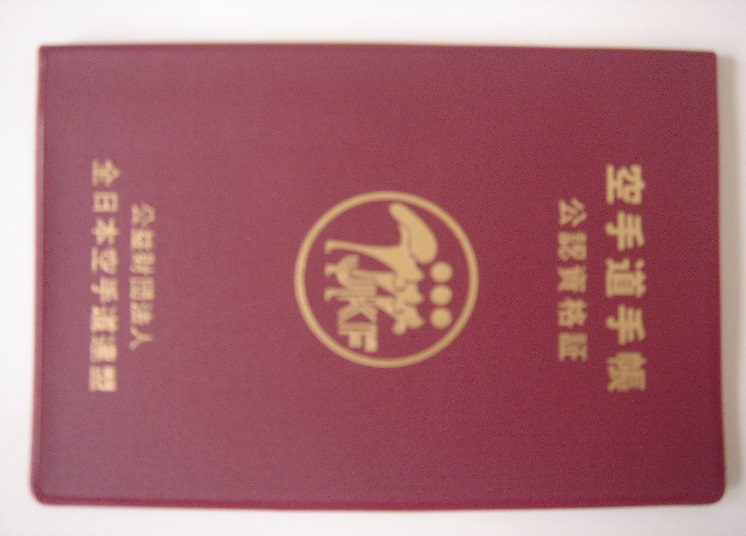 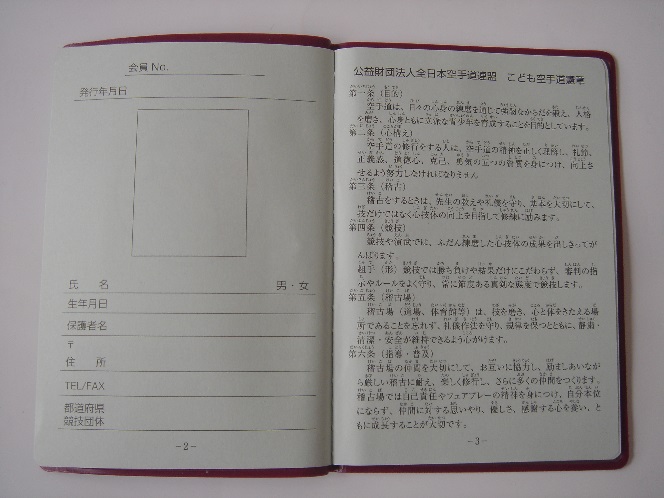 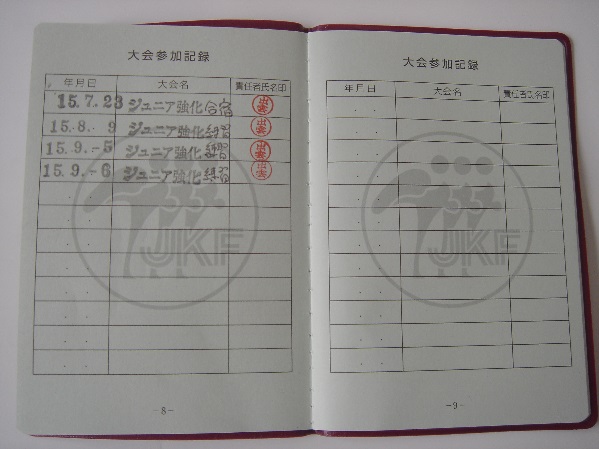 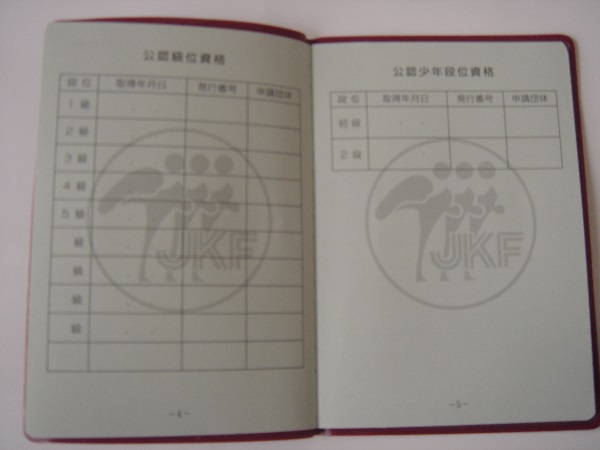 